                                       ¿Cómo se juega?Para empezar a jugar es necesario imprimir cuatro copias de una tabla periódica  plastificarlas (puede ser con scotch) para que puedan ser reutilizadas cuantas veces se quiera-. Una vez impresas, etiquetaremos las filas por orden alfabético y las columnas con números (si es que en su tabla no viene con estos números ya impresos). A continuación presentamos dos copias de tal manera que formen un ángulo de 90º entre sí en una carpeta y se sujeta con clips. Las reglas son las mismas que para Hundir la flota, se trata de decir coordenadas para intentar averiguar dónde tiene los barcos el contrincante y apuntarlo. Por otra parte, los jugadores pueden marcar con un círculo filas de 2, 3, 4 y 5 elementos para situar en la tabla de abajo la posición de sus propios barco y la de arriba usarla para marcar con una X la posición de los barcos que vamos acertando del contrincante.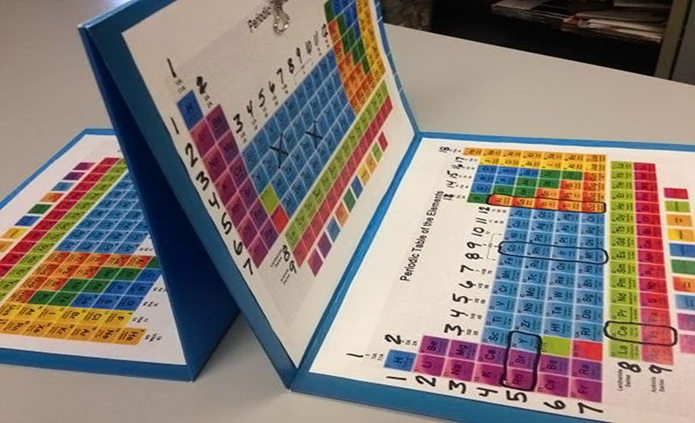 SEMANA N°:  10 de julioASIGNATURA: Química 8 BásicoASIGNATURA: Química 8 BásicoGUÍA DE APRENDIZAJEProfesor(a): ______Patricio Vásquez________GUÍA DE APRENDIZAJEProfesor(a): ______Patricio Vásquez________GUÍA DE APRENDIZAJEProfesor(a): ______Patricio Vásquez________Nombre Estudiante:Nombre Estudiante:Curso: 8°BasicoUnidad: IV Estudio de la organización de la materia.Unidad: IV Estudio de la organización de la materia.Unidad: IV Estudio de la organización de la materia.Objetivo de Aprendizaje: OA12 Investigar y analizar cómo ha evolucionado el conocimiento de la constitución de la materia, considerando los aportes y las evidencias de: La teoría atómica de Dalton. Los modelos atómicos desarrollados por Thomson, Rutherford y Bohr, entre otros siendo aplicados en la tabla periódica.Objetivo de Aprendizaje: OA12 Investigar y analizar cómo ha evolucionado el conocimiento de la constitución de la materia, considerando los aportes y las evidencias de: La teoría atómica de Dalton. Los modelos atómicos desarrollados por Thomson, Rutherford y Bohr, entre otros siendo aplicados en la tabla periódica.Objetivo de Aprendizaje: OA12 Investigar y analizar cómo ha evolucionado el conocimiento de la constitución de la materia, considerando los aportes y las evidencias de: La teoría atómica de Dalton. Los modelos atómicos desarrollados por Thomson, Rutherford y Bohr, entre otros siendo aplicados en la tabla periódica.Recursos de aprendizaje a utilizar: 4 tablas periódicas ,lápices ,plumones ,celularRecursos de aprendizaje a utilizar: 4 tablas periódicas ,lápices ,plumones ,celularRecursos de aprendizaje a utilizar: 4 tablas periódicas ,lápices ,plumones ,celularInstrucciones: En familia recrearse aprendiendo a través del juego familiar naval battle atomic (batalla naval atómica) que consiste en un juego de parejas donde utilizarán la tabla periódica como escenario de batalla, y a partir de las coordenadas y nombre del elemento químico, número atómico, masa atómica  tratar de hundir las flotas del contrincante.Además deben anotar cuando juegan con su familia en una tabla o bitácora.Pueden fotografiar, grabar un pequeño video cuando estén jugando en familia.Instrucciones: En familia recrearse aprendiendo a través del juego familiar naval battle atomic (batalla naval atómica) que consiste en un juego de parejas donde utilizarán la tabla periódica como escenario de batalla, y a partir de las coordenadas y nombre del elemento químico, número atómico, masa atómica  tratar de hundir las flotas del contrincante.Además deben anotar cuando juegan con su familia en una tabla o bitácora.Pueden fotografiar, grabar un pequeño video cuando estén jugando en familia.Instrucciones: En familia recrearse aprendiendo a través del juego familiar naval battle atomic (batalla naval atómica) que consiste en un juego de parejas donde utilizarán la tabla periódica como escenario de batalla, y a partir de las coordenadas y nombre del elemento químico, número atómico, masa atómica  tratar de hundir las flotas del contrincante.Además deben anotar cuando juegan con su familia en una tabla o bitácora.Pueden fotografiar, grabar un pequeño video cuando estén jugando en familia.